СУМСЬКА МІСЬКА РАДАVІІ СКЛИКАННЯ XXXIII СЕСІЯРІШЕННЯ	Відповідно до Закону України «Про приватизацію невеликих державних підприємств (малу приватизацію)» та враховуючи рекомендації постійної комісії з питань законності, взаємодії з правоохоронними органами, запобігання та протидії корупції, місцевого самоврядування, регламенту, депутатської діяльності та етики, з питань майна комунальної власності та приватизації Сумської міської ради (протокол від 06 вересня 2017 року                 № 47), керуючись пунктом 30 частини першої статті 26, пунктом 5 статті 60 Закону України “Про місцеве самоврядування в Україні», Сумська міська радаВИРІШИЛА:	1. Затвердити перелік об’єктів комунальної власності територіальної громади міста Суми, які підлягають приватизації шляхом продажу на аукціоні, згідно з додатком до даного рішення.		2. Організацію виконання цього рішення покласти на першого заступника міського голови Войтенка В.В.Сумський міський голова                                                                О.М. ЛисенкоВиконавець: Клименко Ю.М.____________ Додаток до рішення Сумської міської ради «Про затвердження переліку об’єктів комунальної власності територіальної громади міста Суми, які підлягають приватизації шляхом продажу на аукціоні»від 29 листопада 2017 року № 2865-МРПерелікоб’єктів комунальної власності територіальної громади міста Суми, які підлягають приватизації шляхом продажу на аукціоніСумський міський голова                                                                 О.М. ЛисенкоВиконавець: Клименко Ю.М.____________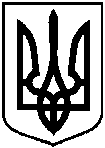 від 29 листопада 2017 року № 2865-МРм. СумиПро затвердження переліку об’єктів комунальної власності територіальної громади міста Суми, які підлягають приватизації шляхом продажу на аукціоні№ п/пНазва об’єкта Адреса об’єкта у м. СумиПлоща,кв. м1234Нежитлове приміщеннявул. Супруна, 988,9